ПОСТАНАВЛЕНИЕ                                                                      КАРАР№13                                                                                      23 сентября 2015 года  О предоставлении земельного участка в аренду Рахматуллиной М.Х.       Рассмотрев заявление Рахматуллиной М.Х., представленные ею документы, учитывая, что на объявление, опубликованное в районной газете «Теләче» от 15.04.2015 года №27(1331), поступило только одно заявление о предоставлении земельного участка в аренду, в соответствии со ст.39.1,39.2,39.6,39.14,39.18 Земельного кодекса Российской Федерации, ПОСТАНАВЛЯЮ:       1.Предоставить земельный участок из земель населенных пунктов, площадью 1989,02 кв.метров, с кадастровым номером 16:40:010101:475, расположенный по адресу: Республика Татарстан, Тюлячинский муниципальный район, с.Абди, ул.Ленина, дом 14, в аренду сроком на 10 лет, Рахматуллиной Минзиле Хайдаровне, проживающей по адресу: Республика Татарстан, Тюлячинский муниципальный район, с.Абди, ул.Школьная, дом 7, для ведения личного подсобного хозяйства, согласно плану границ земельного участка.      2.Установить образованному земельному участку, указанному в п.1 настоящего постановления, разрешенный вид использования «для ведения личного подсобного хозяйства».      3.Заключить договор аренды земельного участка с Рахматуллиной М.Х.     4.Рахматуллиной М.Х. обеспечить государственную регистрацию договора аренды земельного участка в Межмуниципальном отделе Управления Федеральной службы государственной регистрации, кадастра и картографии по Сабинскому и Тюлячинскому районам Республики Татарстан в соответствии с Федеральным законом от 21.07.1997 года № 122-ФЗ «О государственной регистрации прав на недвижимое имущество и сделок с ним»    5.Рекомендовать отделу по Тюлячинскому району филиала ФГБУ «Федеральная кадастровая палата Росреестра» по Республике Татарстан (Вильданова Г.И.) внести необходимые изменения в земельно-кадастровую документацию.       6.Контроль за выполнением настоящего постановления оставляю за собой.Руководитель:                                                                             Н.М.Домолазов        РЕСПУБЛИКА ТАТАРСТАНРУКОВОДИТЕЛЬ      АБДИНСКОГО СЕЛЬСКОГОИСПОЛНИТЕЛЬНОГОКОМИТЕТА ТЮЛЯЧИНСКОГОМУНИЦИПАЛЬНОГО РАЙОНА   Школьная ул., д.1, с.Абди, 422084тел. (факс): (84360) 5-54-16,E-mail: Abd.Tul@tatar.ru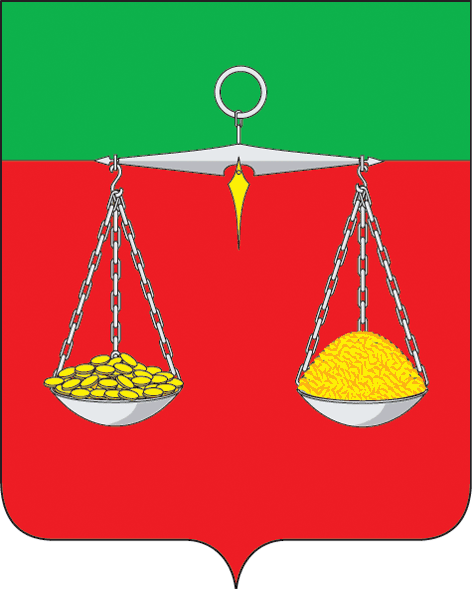 ТАТАРСТАН РЕСПУБЛИКАСЫТЕЛӘЧЕ МУНИЦИПАЛЬ РАЙОНЫ ӘБДЕ АВЫЛ ҖИРЛЕГЕНЕҢБАШКАРМА КОМИТЕТЫ ҖИТӘКЧЕСЕМәктәп ур., 1 нчы йорт, Әбде авылы, 422084тел. (факс): (84360) 5-54-16, E-mail: Abd.Tul@tatar.ruОКПО 93053638  ОГРН 1061675010187  ИНН/КПП 1619004394/161901001ОКПО 93053638  ОГРН 1061675010187  ИНН/КПП 1619004394/161901001ОКПО 93053638  ОГРН 1061675010187  ИНН/КПП 1619004394/161901001